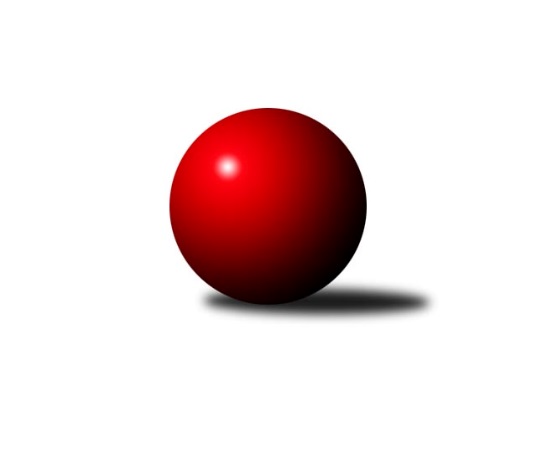 Č.4Ročník 2019/2020	18.10.2019Nejlepšího výkonu v tomto kole: 2567 dosáhlo družstvo: České Meziříčí BVýchodočeská soutěž skupina A 2019/2020Výsledky 4. kolaSouhrnný přehled výsledků:Dobruška B	- České Meziříčí B	4:12	2473:2567		16.10.Dvůr Kr. C	- Jilemnice A	2:14	2301:2517		17.10.Rokytnice C	- Vrchlabí D	12:4	2445:2321		18.10.Jilemnice A	- Nová Paka C	12:4	2180:2062		14.10.Tabulka družstev:	1.	Rokytnice C	4	4	0	0	48 : 16 	 	 2425	8	2.	Jilemnice A	4	3	0	1	42 : 22 	 	 2347	6	3.	České Meziříčí B	3	2	0	1	28 : 20 	 	 2424	4	4.	Dobruška B	4	2	0	2	34 : 30 	 	 2465	4	5.	Vrchlabí D	3	1	0	2	22 : 26 	 	 2360	2	6.	Dvůr Kr. C	3	0	0	3	10 : 38 	 	 2315	0	7.	Nová Paka C	3	0	0	3	8 : 40 	 	 2199	0Podrobné výsledky kola:	 Dobruška B	2473	4:12	2567	České Meziříčí B	Ivo Janda	 	 204 	 212 		416 	 0:2 	 438 	 	239 	 199		Roman Žuk	Jaroslav Černý	 	 211 	 219 		430 	 2:0 	 416 	 	228 	 188		Michal Horáček	Vladimír Gütler	 	 230 	 211 		441 	 2:0 	 399 	 	201 	 198		Jaroslav Pumr	Marie Frydrychová	 	 200 	 179 		379 	 0:2 	 421 	 	200 	 221		Milan Brouček	Josef Petera	 	 204 	 201 		405 	 0:2 	 460 	 	230 	 230		Jan Bernhard	Petr Brandejs	 	 219 	 183 		402 	 0:2 	 433 	 	211 	 222		Jindřich Broučekrozhodčí: Janda IvoNejlepší výkon utkání: 460 - Jan Bernhard	 Dvůr Kr. C	2301	2:14	2517	Jilemnice A	Veronika Valešová	 	 206 	 198 		404 	 2:0 	 370 	 	190 	 180		Hana Vrabcová	Martina Gogeisslová	 	 143 	 201 		344 	 0:2 	 422 	 	207 	 215		Libor Šulc	Hana Grosmanová	 	 187 	 179 		366 	 0:2 	 407 	 	189 	 218		Jan Novotný	Miroslav Šulc	 	 194 	 194 		388 	 0:2 	 429 	 	225 	 204		Lukáš Sýs	Martin Šnytr	 	 211 	 205 		416 	 0:2 	 460 	 	211 	 249		Pavel Müller	Václav Neruda	 	 179 	 204 		383 	 0:2 	 429 	 	240 	 189		Martin Voksarozhodčí: Miroslav ŠulcNejlepší výkon utkání: 460 - Pavel Müller	 Rokytnice C	2445	12:4	2321	Vrchlabí D	Ladislav Škaloud	 	 215 	 198 		413 	 2:0 	 365 	 	178 	 187		Mirek Horák	Jan Řebíček	 	 186 	 194 		380 	 0:2 	 427 	 	228 	 199		Filip Matouš	Zuzana Hartychová	 	 210 	 234 		444 	 2:0 	 338 	 	155 	 183		Marie Kuhová	Věra Stříbrná	 	 193 	 194 		387 	 2:0 	 375 	 	179 	 196		Eva Kopecká	Libuše Hartychová	 	 185 	 192 		377 	 0:2 	 427 	 	205 	 222		Miloslava Graciasová	Radek Novák	 	 225 	 219 		444 	 2:0 	 389 	 	180 	 209		Václav Vejdělekrozhodčí: Libuše HartychováNejlepšího výkonu v tomto utkání: 444 kuželek dosáhli: Zuzana Hartychová, Radek Novák	 Jilemnice A	2180	12:4	2062	Nová Paka C	Josef Král	 	 156 	 170 		326 	 0:2 	 348 	 	171 	 177		Jiřina Šepsová	Květoslava Milotová	 	 162 	 160 		322 	 0:2 	 343 	 	176 	 167		Daniel Válek	Libor Šulc	 	 180 	 211 		391 	 2:0 	 378 	 	199 	 179		Martin Pešta	Karel Truhlář	 	 153 	 178 		331 	 2:0 	 307 	 	172 	 135		Josef Antoš	Pavel Müller	 	 224 	 202 		426 	 2:0 	 325 	 	167 	 158		Jan Soviar	Martin Voksa	 	 197 	 187 		384 	 2:0 	 361 	 	177 	 184		Martin Štrynclrozhodčí: Josef KrálNejlepší výkon utkání: 426 - Pavel MüllerPořadí jednotlivců:	jméno hráče	družstvo	celkem	plné	dorážka	chyby	poměr kuž.	Maximum	1.	Radek Novák 	Rokytnice C	446.75	290.8	156.0	6.0	2/3	(469)	2.	Vladimír Gütler 	Dobruška B	445.00	311.7	133.3	5.7	1/1	(453)	3.	Pavel Gracias 	Vrchlabí D	436.50	306.5	130.0	8.0	2/3	(450)	4.	Pavel Müller 	Jilemnice A	430.83	290.0	140.8	5.5	3/3	(460)	5.	Martin Voksa 	Jilemnice A	428.00	294.2	133.8	8.7	3/3	(458)	6.	Martin Šnytr 	Dvůr Kr. C	424.00	290.5	133.5	8.0	2/2	(438)	7.	Zdeněk Novotný  nejst.	Rokytnice C	422.67	289.0	133.7	6.0	3/3	(434)	8.	Martin Pešta 	Nová Paka C	421.33	287.3	134.0	9.3	3/3	(455)	9.	Lukáš Sýs 	Jilemnice A	419.50	298.0	121.5	9.5	2/3	(429)	10.	Jaroslav Černý 	Dobruška B	418.67	302.3	116.3	8.7	1/1	(434)	11.	Jiří Frinta 	Dobruška B	415.67	304.7	111.0	9.7	1/1	(434)	12.	Jan Bernhard 	České Meziříčí B	415.00	279.3	135.7	5.3	3/3	(460)	13.	Filip Matouš 	Vrchlabí D	414.33	286.7	127.7	9.3	3/3	(427)	14.	Jindřich Brouček 	České Meziříčí B	413.00	289.7	123.3	7.7	3/3	(433)	15.	Ivo Janda 	Dobruška B	412.33	294.0	118.3	8.7	1/1	(422)	16.	Miloslava Graciasová 	Vrchlabí D	411.33	293.3	118.0	13.7	3/3	(427)	17.	Veronika Valešová 	Dvůr Kr. C	411.00	268.0	143.0	9.0	2/2	(418)	18.	Václav Neruda 	Dvůr Kr. C	410.50	293.0	117.5	8.8	2/2	(441)	19.	Petr Brandejs 	Dobruška B	406.00	285.7	120.3	9.3	1/1	(410)	20.	Jan Řebíček 	Rokytnice C	405.17	285.7	119.5	7.8	3/3	(420)	21.	Michal Horáček 	České Meziříčí B	404.33	280.3	124.0	10.7	3/3	(416)	22.	Ladislav Škaloud 	Rokytnice C	404.00	282.5	121.5	10.0	2/3	(413)	23.	Marie Frydrychová 	Dobruška B	399.25	280.0	119.3	7.8	1/1	(412)	24.	Josef Petera 	Dobruška B	398.33	283.3	115.0	7.0	1/1	(407)	25.	Zuzana Hartychová 	Rokytnice C	391.75	278.5	113.3	11.3	2/3	(444)	26.	Eva Novotná 	Rokytnice C	391.50	292.5	99.0	12.0	2/3	(422)	27.	Miroslav Šulc 	Dvůr Kr. C	389.25	292.0	97.3	12.8	2/2	(403)	28.	Libor Šulc 	Jilemnice A	388.33	267.0	121.3	10.0	3/3	(422)	29.	Václav Vejdělek 	Vrchlabí D	387.67	270.7	117.0	11.3	3/3	(396)	30.	Milan Hašek 	Dobruška B	386.50	287.5	99.0	15.5	1/1	(387)	31.	Libuše Hartychová 	Rokytnice C	383.75	277.3	106.5	11.3	2/3	(388)	32.	Jaroslav Pumr 	České Meziříčí B	383.50	268.0	115.5	10.0	2/3	(399)	33.	Milan Brouček 	České Meziříčí B	376.33	277.7	98.7	15.7	3/3	(421)	34.	Martin Štryncl 	Nová Paka C	371.50	274.0	97.5	12.0	2/3	(382)	35.	Jaroslav Novák 	České Meziříčí B	369.50	271.0	98.5	16.5	2/3	(410)	36.	Eva Kopecká 	Vrchlabí D	368.00	268.7	99.3	14.7	3/3	(388)	37.	Marie Kuhová 	Vrchlabí D	366.50	258.0	108.5	15.0	2/3	(395)	38.	Mirek Horák 	Vrchlabí D	365.50	273.5	92.0	14.5	2/3	(366)	39.	Daniel Válek 	Nová Paka C	364.50	264.5	100.0	16.0	2/3	(386)	40.	Jiřina Šepsová 	Nová Paka C	354.67	264.3	90.3	15.7	3/3	(363)	41.	Petr Vávra 	Nová Paka C	353.00	251.5	101.5	14.0	2/3	(373)	42.	Karel Truhlář 	Jilemnice A	351.00	259.0	92.0	12.5	2/3	(371)	43.	Martina Gogeisslová 	Dvůr Kr. C	349.50	247.3	102.3	14.0	2/2	(360)	44.	Josef Antoš 	Nová Paka C	349.00	275.5	73.5	22.0	2/3	(391)	45.	Josef Král 	Jilemnice A	342.00	260.0	82.0	18.5	2/3	(358)	46.	Jan Soviar 	Nová Paka C	340.67	248.3	92.3	21.0	3/3	(356)	47.	Hana Vrabcová 	Jilemnice A	338.50	246.5	92.0	16.5	2/3	(370)	48.	Květoslava Milotová 	Jilemnice A	336.50	252.3	84.3	14.8	2/3	(350)		Jiří Brouček 	České Meziříčí B	503.00	298.0	205.0	0.0	1/3	(503)		Roman Žuk 	České Meziříčí B	438.00	278.0	160.0	4.0	1/3	(438)		Jan Novotný 	Jilemnice A	407.00	272.0	135.0	12.0	1/3	(407)		Martin Pacák 	Rokytnice C	403.00	296.0	107.0	13.0	1/3	(403)		Dušan Fajstauer 	Jilemnice A	398.00	291.0	107.0	8.0	1/3	(398)		Jaroslav Vízek 	Rokytnice C	397.00	282.0	115.0	15.0	1/3	(397)		Věra Stříbrná 	Rokytnice C	379.50	273.5	106.0	14.0	1/3	(387)		Eva Šurdová 	Nová Paka C	371.00	264.0	107.0	10.0	1/3	(371)		Hana Grosmanová 	Dvůr Kr. C	366.00	267.0	99.0	9.0	1/2	(366)		Miroslav Grünthal 	Dvůr Kr. C	268.00	214.0	54.0	34.0	1/2	(268)Sportovně technické informace:Starty náhradníků:registrační číslo	jméno a příjmení 	datum startu 	družstvo	číslo startu
Hráči dopsaní na soupisku:registrační číslo	jméno a příjmení 	datum startu 	družstvo	19033	Jan Novotný	17.10.2019	Jilemnice A	Program dalšího kola:5. kolo23.10.2019	st	17:00	Dobruška B - Dvůr Kr. C	24.10.2019	čt	17:00	Nová Paka C - Rokytnice C	25.10.2019	pá	17:00	Vrchlabí D - České Meziříčí B				Jilemnice A - -- volný los --	Nejlepší šestka kola - absolutněNejlepší šestka kola - absolutněNejlepší šestka kola - absolutněNejlepší šestka kola - absolutněNejlepší šestka kola - dle průměru kuželenNejlepší šestka kola - dle průměru kuželenNejlepší šestka kola - dle průměru kuželenNejlepší šestka kola - dle průměru kuželenNejlepší šestka kola - dle průměru kuželenPočetJménoNázev týmuVýkonPočetJménoNázev týmuPrůměr (%)Výkon1xJan BernhardČ. Meziříčí B4603xPavel MüllerJilemnice 115.584602xPavel MüllerJilemnice 4601xJan BernhardČ. Meziříčí B114.364601xZuzana HartychováRokytnice C4441xZuzana HartychováRokytnice C111.854443xRadek NovákRokytnice C4443xRadek NovákRokytnice C111.854443xVladimír GütlerDobruška B4413xVladimír GütlerDobruška B109.644411xRoman ŽukČ. Meziříčí B4381xRoman ŽukČ. Meziříčí B108.89438